Поведенческие эффекты цифровой вывески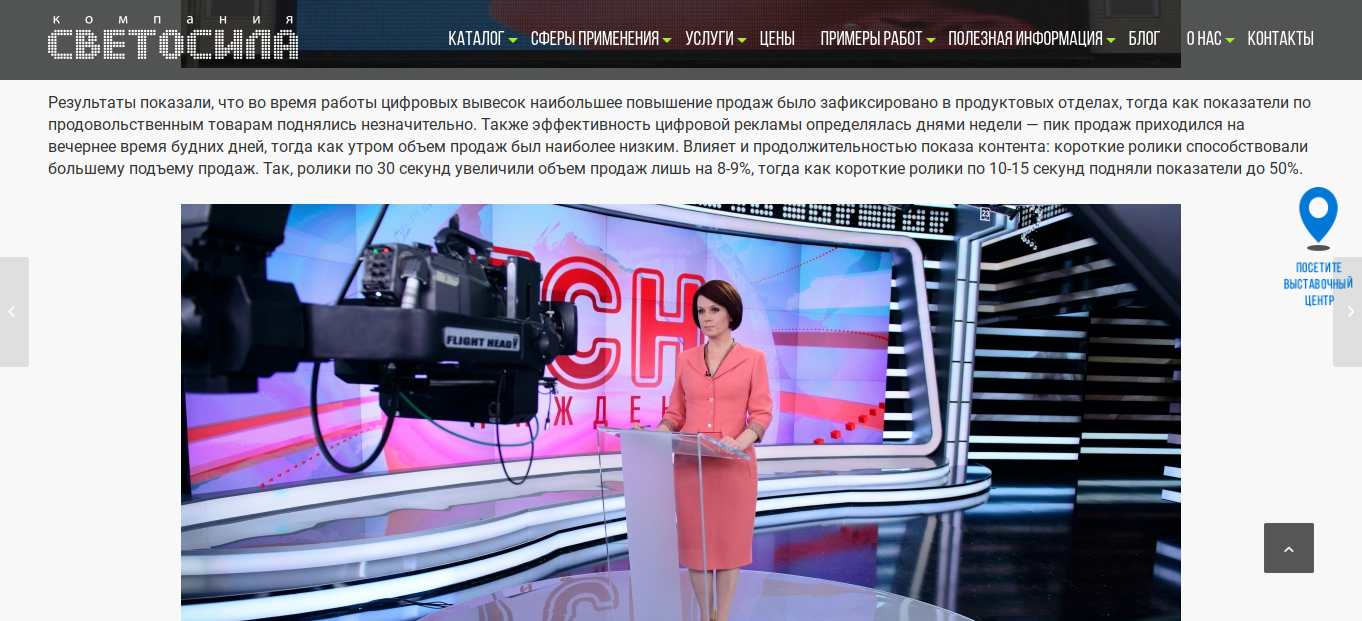 